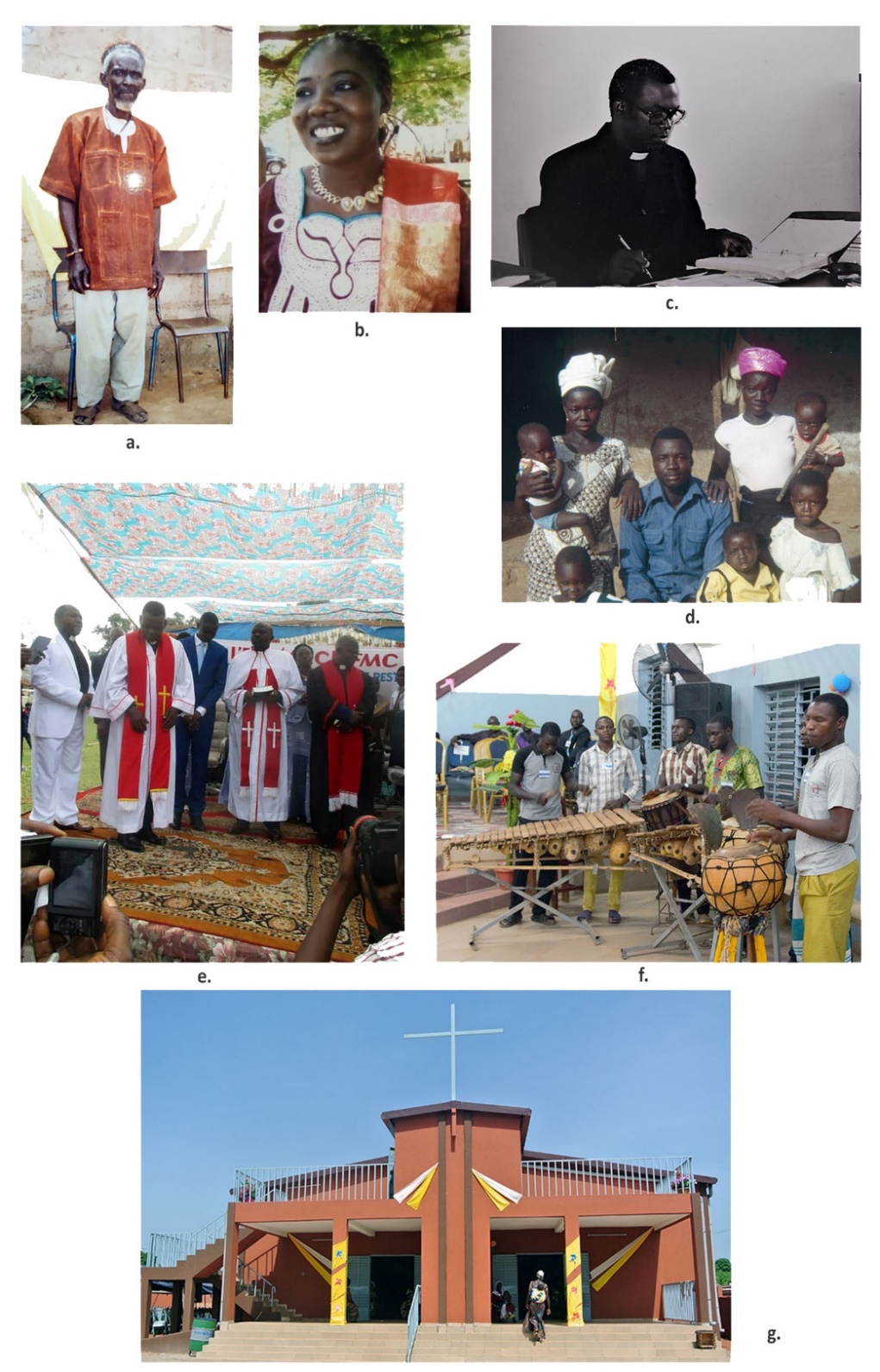 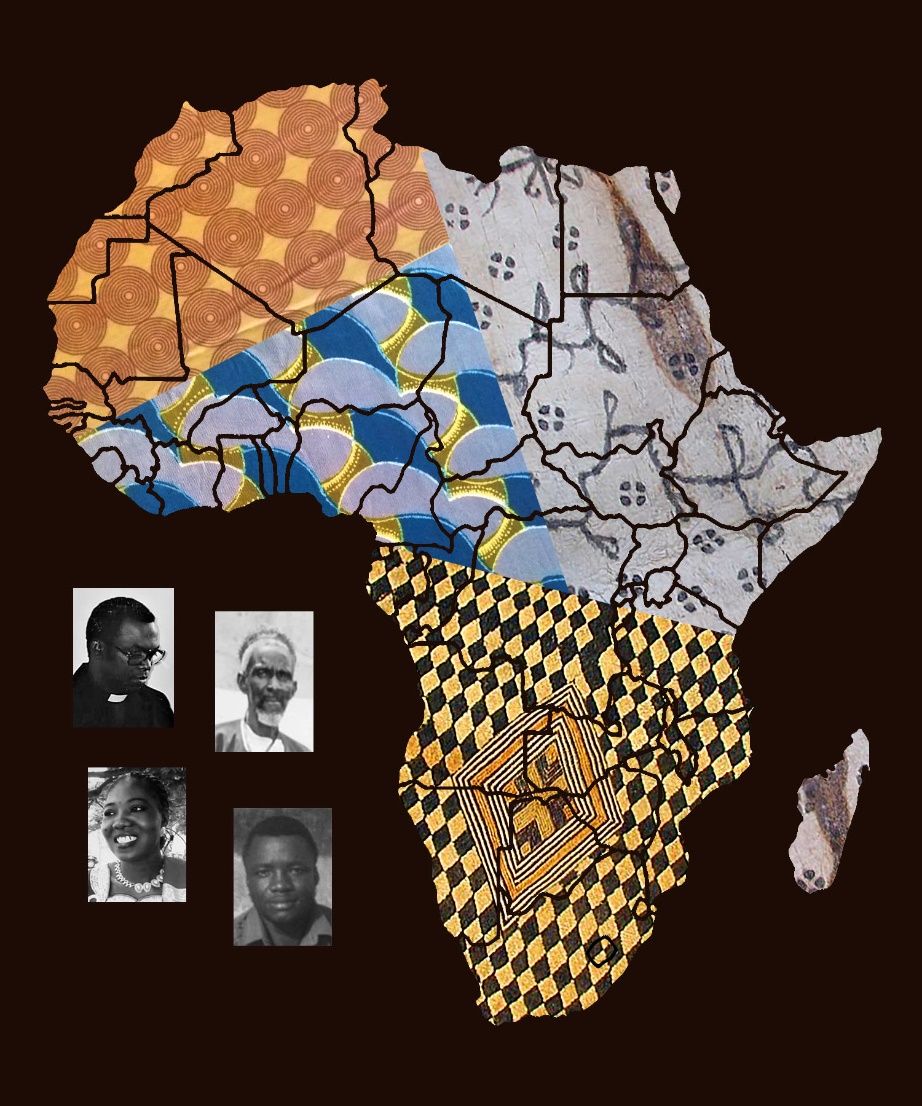 
Une publication du Dictionnaire Biographique des Chrétiens d’AfriqueJournal 
 Biographique
  des Chrétiens
    d’AfriqueVol. 7, No. 2/3 (Avr-Juil 2022)Thème: Mouvement Anabaptiste-Mennonite en AfriqueNUMÉRO DOUBLEBILINGUE
